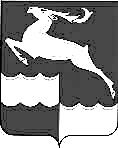 АДМИНИСТРАЦИЯ КЕЖЕМСКОГО РАЙОНАКРАСНОЯРСКОГО КРАЯПОСТАНОВЛЕНИЕ26.02.2021                                            № 155-п                                           г. КодинскО внесении изменений в постановление Администрации Кежемского района от 28.12.2020 №869-п «Об утверждении плана финансово-хозяйственной деятельности муниципального унитарного предприятия Санитарная служба Кежемского района на 2021 год и плановый период 2022-2023 годов»  В соответствии с Федеральным законом от 14.11.2002 № 161-ФЗ «О государственных и муниципальных унитарных предприятиях», Постановлением Администрации Кежемского района от 18.02.2015 №146-п «Об осуществлении контроля за финансово-экономическим состоянием муниципальных унитарных предприятий», руководствуясь статьями 17, 30.3, 32 Устава Кежемского района, ПОСТАНОВЛЯЮ:1. Внести в приложение постановления Администрации Кежемского района от 28.12.2020 №869-п «Об утверждении плана финансово-хозяйственной деятельности муниципального унитарного предприятия Санитарная служба Кежемского района на 2021 год и плановый период 2022-2023 годов» следующие изменения:1.1. Дополнить строками 1.5, 2.8 согласно приложению 1 к настоящему постановлению.1.2. Строки 1, 1.4, 2, 3, 4, 5, 9 изложить в новой редакции согласно приложению 2 к настоящему постановлению;2. Постановление вступает в силу со дня подписания и подлежит официальному опубликованию в газете «Кежемский Вестник».Глава района					      			     П.Ф. Безматерных                  Приложение 1к постановлению Администрации района от 26.02.2021 №155-п                  Приложение 2к постановлению Администрации района от 26.02.2021 №155-п1ДОХОДЫ, всего948,35882,411110,33873,00902,911141,00940,40978,001154,40863,20875,121111,2011780,3210666,3011260,101.5.Аренда30,1030,1030,1030,1030,1030,1030,1030,1030,1030,1030,1030,10361,20361,20361,202.8.Амортизация136,31120,71110,31110,31110,31110,31110,31110,31110,31110,31110,31110,311360,121360,121360,121ДОХОДЫ, всего948,35882,411110,33873,00902,911141,00940,40978,001154,40863,20875,121111,2011780,3210666,3011260,101.4.Прочие176,90150,60314,20140,00140,00312,30161,80194,60311,30140,00140,00290,402472,10200,60151,202РАСХОДЫ, всего:918,09852,291101,77842,63872,371134,87909,97947,871148,77832,55844,431105,0511510,6610407,8011008,503ДОХОДЫ, всего948,35882,411110,33873,00902,911141,00940,40978,001154,40863,20875,121111,2011780,3210666,3011260,104РАСХОДЫ, всего918,09852,291101,77842,63872,371134,87909,97947,871148,77832,55844,431105,0511510,6610407,8011008,505Прибыль( убыток) от продаж0,160,020,460,270,440,030,330,030,530,550,590,053,463,300,409Чистая прибыль (до налогообложения)30,2630,1230,5630,3730,5430,1330,4330,1330,6330,6530,6930,15364,66364,50361,60